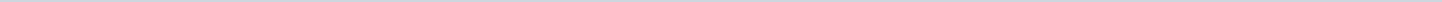 Index (25 onderwerpen)1 Amendement D66 Omgevingsvisie_speerpuntIII.2.b toerisme en recreatie INGETROKKEN2 Amendement D66 Omgevingsvisie_III.2.c.Wonen 2 INGETROKKEN3 Motie SP OZB INGETROKKEN4 Motie D66 Huisvesting Aquarius INGETROKKEN5 Motie GL inclusief sinterklaasfeest INGETROKKEN6 Ingetrokken Motie DS SP Sociale woningbouwlocatie De Ark 21.7484387 Ingetrokken Motie  PvdA D66 SP GroenLinks over Jeugdzorgaanbieders 21.7484368 Ingetrokken Amendement Vaststellen Bp Lagedijkerweg Grote Sloot 238 ED669 Ingetrokken Amendement Toepassen wet Voorkeursrecht D6610 Ingetrokken motie CDA voortang Duurzame Energie11 Ingetrokken motie Wens4U Duurzaam Schagen inzake aankoop Ananasbos12 Ingetrokken Motie Wens4U borstonderzoek Vrouwen 13 Verworpen motie VVD Schagerweg14 Ingetrokken motie SP toeristenbelasting15 Ingetrokken Motie Seniorenpartij Raadsenquête Old Skoel 16 Ingetrokken motie GroenLinks kadernota BOA17 Ingetrokken motie GroenLinks Kadernota18 Ingetrokken Motie GroenLinks  feitenrelaas oldskoel 19 Ingetrokken motie D66 VVD eerste tussenrapportage 202120 Ingetrokken Amendement kaders gedenkparken Wens4U Seniorenpartij21 21.716436 Getekende Amendement PvdA inzake amendement vaststelling jaarstukken 2020 ingetrokken22 Amendement 1 D66 inzake parkeren - vaststellen bestemmingsplan Gedempte Gracht 54, Schagen Ingetrokken23 Amendement 2 D66 inzake vaststellen bestemmingsplan Gedempte Gracht 54, Schagen Ingetrokken24 Motie PvdA GL SP Seniorenpartij inzake bouwplan Rode Kool Verworpen25 Motie PvdA Wens4U VVD GroenLinks Duurzaam Schagen inzake verkoop school Burgerbrug  Amendement D66 Omgevingsvisie_speerpuntIII.2.b toerisme en recreatie INGETROKKENMetadataDocumenten (1)Amendement D66 Omgevingsvisie_III.2.c.Wonen 2 INGETROKKENMetadataDocumenten (1)Motie SP OZB INGETROKKENMetadataDocumenten (1)Motie D66 Huisvesting Aquarius INGETROKKENMetadataDocumenten (1)Motie GL inclusief sinterklaasfeest INGETROKKENMetadataDocumenten (1)Ingetrokken Motie DS SP Sociale woningbouwlocatie De Ark 21.748438MetadataDocumenten (1)Ingetrokken Motie  PvdA D66 SP GroenLinks over Jeugdzorgaanbieders 21.748436MetadataDocumenten (1)Ingetrokken Amendement Vaststellen Bp Lagedijkerweg Grote Sloot 238 ED66Aanvullende informatieMetadataDocumenten (1)Ingetrokken Amendement Toepassen wet Voorkeursrecht D66Aanvullende informatieMetadataDocumenten (1)Ingetrokken motie CDA voortang Duurzame EnergieMetadataDocumenten (1)Ingetrokken motie Wens4U Duurzaam Schagen inzake aankoop AnanasbosMetadataDocumenten (1)Ingetrokken Motie Wens4U borstonderzoek Vrouwen MetadataDocumenten (1)Verworpen motie VVD SchagerwegMetadataDocumenten (1)Ingetrokken motie SP toeristenbelastingMetadataDocumenten (1)Ingetrokken Motie Seniorenpartij Raadsenquête Old Skoel MetadataDocumenten (1)Ingetrokken motie GroenLinks kadernota BOAMetadataDocumenten (1)Ingetrokken motie GroenLinks KadernotaMetadataDocumenten (1)Ingetrokken Motie GroenLinks  feitenrelaas oldskoel MetadataDocumenten (1)Ingetrokken motie D66 VVD eerste tussenrapportage 2021MetadataDocumenten (1)Ingetrokken Amendement kaders gedenkparken Wens4U SeniorenpartijMetadataDocumenten (1)21.716436 Getekende Amendement PvdA inzake amendement vaststelling jaarstukken 2020 ingetrokkenMetadataDocumenten (1)Amendement 1 D66 inzake parkeren - vaststellen bestemmingsplan Gedempte Gracht 54, Schagen IngetrokkenMetadataDocumenten (1)Amendement 2 D66 inzake vaststellen bestemmingsplan Gedempte Gracht 54, Schagen IngetrokkenMetadataDocumenten (1)Motie PvdA GL SP Seniorenpartij inzake bouwplan Rode Kool VerworpenMetadataDocumenten (1)Motie PvdA Wens4U VVD GroenLinks Duurzaam Schagen inzake verkoop school Burgerbrug  MetadataDocumenten (1)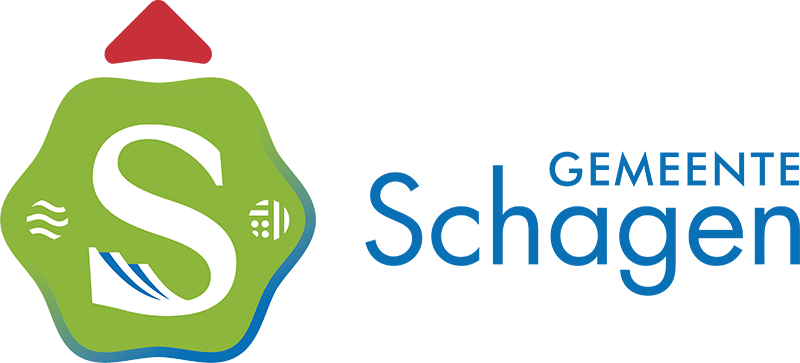 Gemeente SchagenAangemaakt op:Gemeente Schagen28-03-2024 11:37Moties en amendementenPeriode: 2021Status: IngetrokkenLaatst gewijzigd21-12-2021 12:04ZichtbaarheidOpenbaarStatusIngetrokken#Naam van documentPub. datumInfo1.Getekende Amendement D66 Omgevingsvisie_speerpuntIII.2.b toerisme en recreatie INGETROKKEN21-12-2021PDF,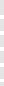 2,17 MB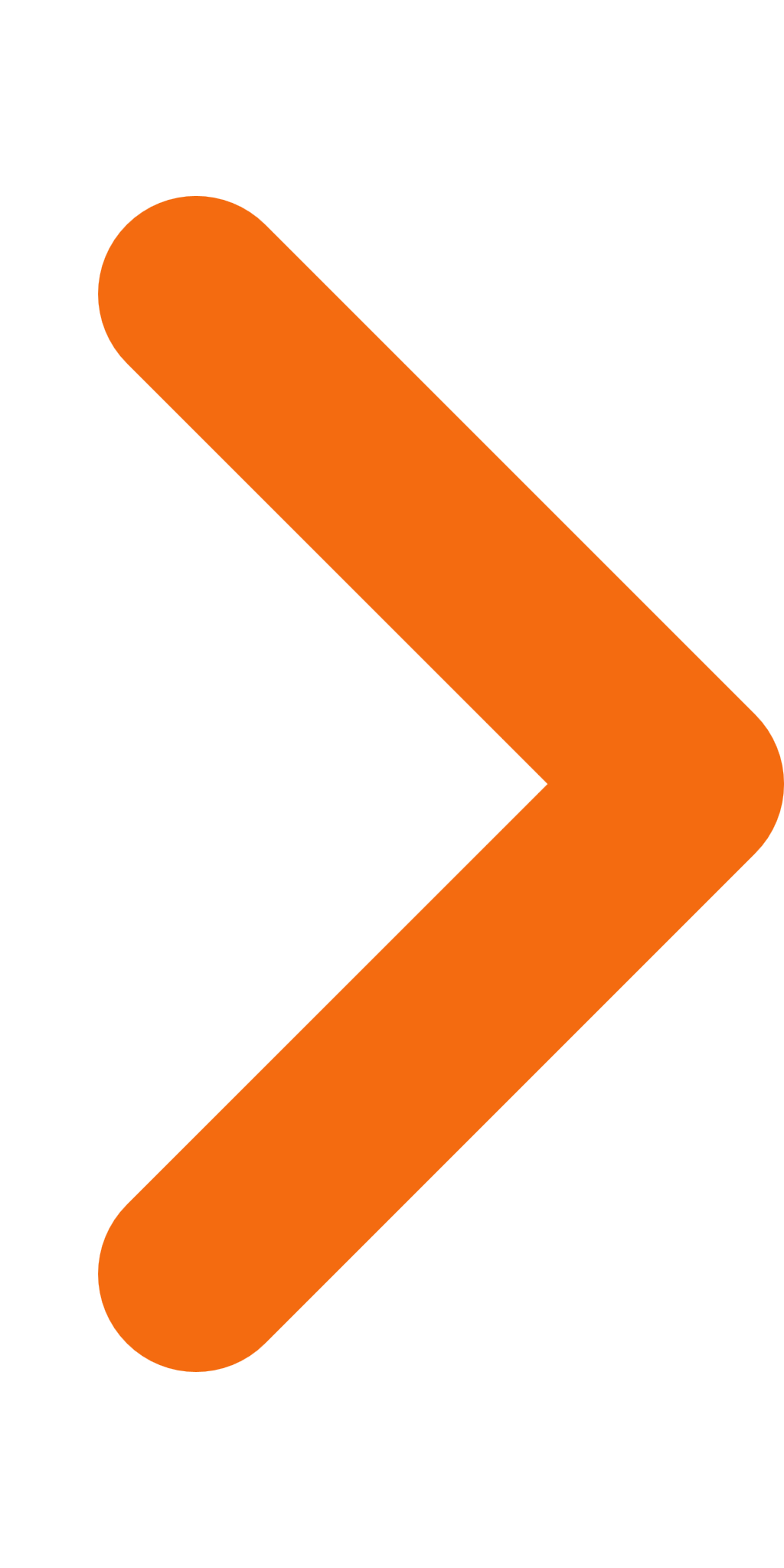 Laatst gewijzigd21-12-2021 12:03ZichtbaarheidOpenbaarStatusIngetrokken#Naam van documentPub. datumInfo1.Getekende Amendement D66 Omgevingsvisie_III.2.c.Wonen 2 INGETROKKEN21-12-2021PDF,2,16 MBLaatst gewijzigd21-12-2021 12:00ZichtbaarheidOpenbaarStatusIngetrokken#Naam van documentPub. datumInfo1.Getekende Motie SP OZB INGETROKKEN21-12-2021PDF,1,34 MBLaatst gewijzigd21-12-2021 11:59ZichtbaarheidOpenbaarStatusIngetrokken#Naam van documentPub. datumInfo1.Getekende Motie D66 Huisvesting Aquarius INGETROKKEN21-12-2021PDF,2,96 MBLaatst gewijzigd21-12-2021 11:58ZichtbaarheidOpenbaarStatusIngetrokken#Naam van documentPub. datumInfo1.Getekende Motie GL inclusief sinterklaasfeest INGETROKKEN21-12-2021PDF,2,41 MBLaatst gewijzigd08-11-2021 16:04ZichtbaarheidOpenbaarStatusIngetrokken#Naam van documentPub. datumInfo1.Ingetrokken Motie DS SP Sociale woningbouwlocatie De Ark 21.74843808-11-2021PDF,1,95 MBLaatst gewijzigd08-11-2021 16:03ZichtbaarheidOpenbaarStatusIngetrokken#Naam van documentPub. datumInfo1.Ingetrokken Motie  PvdA D66 SP GroenLinks over Jeugdzorgaanbieders 21.74843608-11-2021PDF,1,98 MBDatum afgedaan21-09-2021Laatst gewijzigd05-10-2021 09:41ZichtbaarheidOpenbaarStatusIngetrokken#Naam van documentPub. datumInfo1.Gescande Ingetrokken Amendement D66 Vaststellen bestemmingsplan Lagedijkerweg_GroteSloot 238 SMB05-10-2021PDF,6,63 MBDatum afgedaan21-09-2021Laatst gewijzigd05-10-2021 09:41ZichtbaarheidOpenbaarStatusIngetrokken#Naam van documentPub. datumInfo1.gescande Ingetrokken Amendent D66 Toepassen Wet voorkeursrecht gemeenten in Schagen oost incl. bijlage05-10-2021PDF,4,13 MBLaatst gewijzigd05-10-2021 09:38ZichtbaarheidOpenbaarStatusIngetrokken#Naam van documentPub. datumInfo1.Gescande Ingetrokken Motie CDA Voortgang Duurzame energie01-10-2021PDF,1,09 MBLaatst gewijzigd05-10-2021 09:37ZichtbaarheidOpenbaarStatusIngetrokken#Naam van documentPub. datumInfo1.Gescande Ingetrokken Motie Wens4U Duurzaam Schagen inzake Aankoop Ananasbos01-10-2021PDF,3,19 MBLaatst gewijzigd05-10-2021 09:35ZichtbaarheidOpenbaarStatusIngetrokken#Naam van documentPub. datumInfo1.21.722184 Getekende Motie Wens4U borstonderzoek Vrouwen INGETROKKEN VOOR STEMMING.pdf01-01-2021PDF,2,18 MBLaatst gewijzigd05-10-2021 09:35ZichtbaarheidOpenbaarStatusIngetrokken#Naam van documentPub. datumInfo1.21.729053 motie VVD inzake Schagerweg verworpen.pdf01-01-2021PDF,1,70 MBLaatst gewijzigd05-10-2021 09:34ZichtbaarheidOpenbaarStatusIngetrokken#Naam van documentPub. datumInfo1.21.729047 motie SP toeristenbelasting ingetrokken.pdf01-01-2021PDF,1,87 MBLaatst gewijzigd05-10-2021 09:34ZichtbaarheidOpenbaarStatusIngetrokken#Naam van documentPub. datumInfo1.21.722186 Getekende Motie Seniorenpartij Raadsenquête Old Skoel INGETROKKEN VOOR STEMMING.pdf01-01-2021PDF,8,88 MBLaatst gewijzigd05-10-2021 09:31ZichtbaarheidOpenbaarStatusIngetrokken#Naam van documentPub. datumInfo1.21.729056 motie GroenLinks kadernota BOA ingetrokken.pdf01-01-2021PDF,1,79 MBLaatst gewijzigd05-10-2021 09:30ZichtbaarheidOpenbaarStatusIngetrokken#Naam van documentPub. datumInfo1.21.729055 motie GroenLinks Kadernota ingetrokken.pdf01-01-2021PDF,1,49 MBLaatst gewijzigd05-10-2021 09:30ZichtbaarheidOpenbaarStatusIngetrokken#Naam van documentPub. datumInfo1.21.722187 Getekende Motie GroenLinks  feitenrelaas oldskoel INGETROKKEN VOOR STEMMING.pdf01-01-2021PDF,1,42 MBLaatst gewijzigd05-10-2021 09:29ZichtbaarheidOpenbaarStatusIngetrokken#Naam van documentPub. datumInfo1.21.729054 motie D66 VVD eerste tussenrapportage 2021 ingetrokken.pdf01-01-2021PDF,1,66 MBLaatst gewijzigd05-10-2021 09:19ZichtbaarheidOpenbaarStatusIngetrokken#Naam van documentPub. datumInfo1.21.407071 Ingeboekt amendement Wens4U Seniorenpartij begraafplaatsen ingetrokken.pdf01-01-2021PDF,2,77 MBLaatst gewijzigd01-01-2021 00:00ZichtbaarheidOpenbaarStatusIngetrokken#Naam van documentPub. datumInfo1.21.716436 Getekende Amendement PvdA inzake amendement vaststelling jaarstukken 2020 ingetrokken.pdf01-01-2021PDF,1,38 MBLaatst gewijzigd01-01-2021 00:00ZichtbaarheidOpenbaarStatusIngetrokken#Naam van documentPub. datumInfo1.21.716432 Getekendeamendement 1 D66 inzake parkeren - vaststellen bestemmingsplan Gedempte Gracht 54, Schagen Ingetrokken.pdf01-01-2021PDF,3,44 MBLaatst gewijzigd01-01-2021 00:00ZichtbaarheidOpenbaarStatusIngetrokken#Naam van documentPub. datumInfo1.21.716433 Getekende amendement 2 D66 inzake vaststellen bestemmingsplan Gedempte Gracht 54, Schagen Ingetrokken.pdf01-01-2021PDF,3,00 MBLaatst gewijzigd01-01-2021 00:00ZichtbaarheidOpenbaarStatusIngetrokken#Naam van documentPub. datumInfo1.21.716430 Getekende Motie PvdA GL SP Seniorenpartij inzake bouwplan Rode Kool Verworpen.pdf01-01-2021PDF,2,10 MBLaatst gewijzigd01-01-2021 00:00ZichtbaarheidOpenbaarStatusIngetrokken#Naam van documentPub. datumInfo1.21.722188 Getekende Motie PvdA Wens4U VVD GroenLinks Duurzaam Schagen inzake verkoop school Burgerbrug  AANGENOMEN.pdf01-01-2021PDF,1,50 MB